Employee Exit Checklist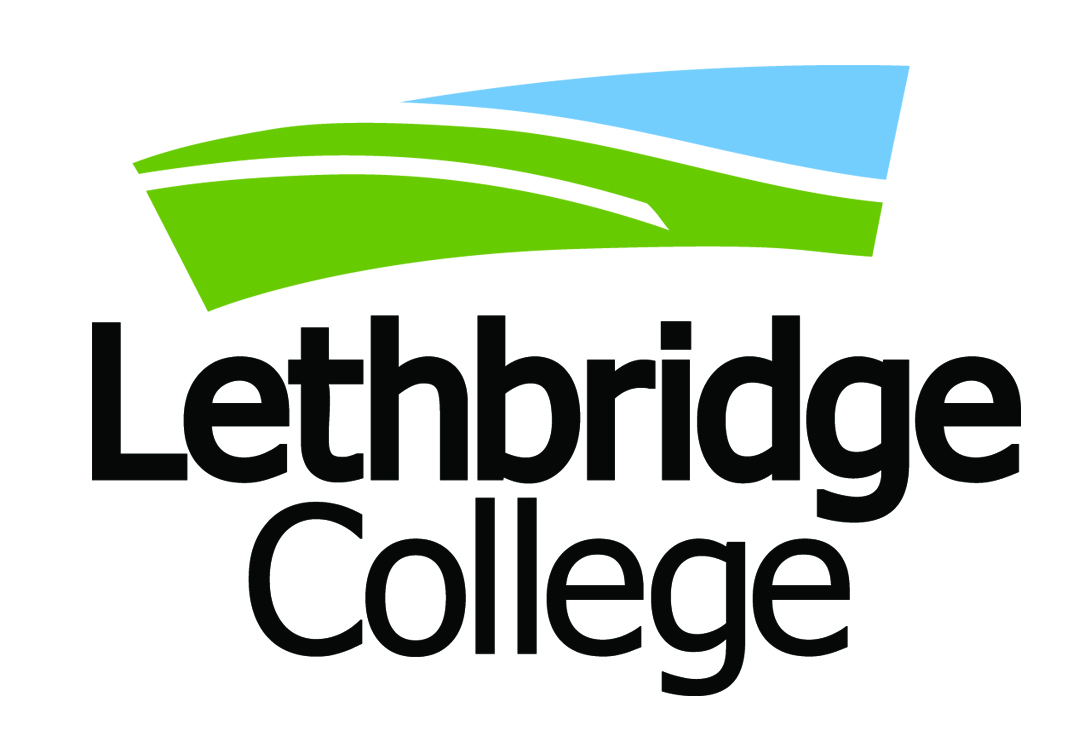 Employee Name:						s#:						End Date:						Supervisor Name:	Letter of resignation, with effective date of resignation, forwarded to HROR	Letter of retirement, forwarded to HRComments:Employee’s Signature					Date				Supervisor Signature					DatePlease return this completed form to Payroll prior to the last day of work.